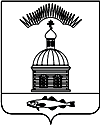 АДМИНИСТРАЦИЯ МУНИЦИПАЛЬНОГО ОБРАЗОВАНИЯ ГОРОДСКОЕ  ПОСЕЛЕНИЕ ПЕЧЕНГА ПЕЧЕНГСКОГО РАЙОНА МУРМАНСКОЙ ОБЛАСТИПОСТАНОВЛЕНИЕ(ПРОЕКТ)от                    2017 г.                                                                                             №  п. ПеченгаВ соответствии со ст.14 Федерального закона от 06.10.2003 года № 131-ФЗ «Об общих принципах организации местного самоуправления в Российской Федерации»,  постановлением администрации муниципального образования городское поселение Печенга от 25.01.2016 года № 23 «Об утверждении Порядка разработки, реализации и оценки эффективности муниципальных программ муниципального образования городское поселение Печенга», в целях эффективного и рационального использования средств бюджета муниципального образования городское поселение Печенга Печенгского района Мурманской области на 2017 год, администрация муниципального образования городское поселение Печенга,ПОСТАНОВЛЯЕТ:Муниципальную программу «Формирование и регулирование земельных и отношений на территории муниципального образования городское поселение Печенга Печенгского района Мурманской области на  2017 год», утвержденную Постановлением администрации муниципального образования  городское поселение Печенга № 276 от 06.12.2016г. изменить и изложить в новой редакции, согласно приложению к настоящему ПостановлениюНастоящее постановление вступает в силу со дня его опубликования (обнародования).Настоящее постановление опубликовать в соответствии с Порядком опубликования (обнародования) муниципальных правовых актов органов местного самоуправления городского поселения Печенга.Контроль за исполнением настоящего постановления возложить на начальника отдела муниципального имущества администрации муниципального образования городское поселение Печенга.Глава администрациимуниципального образованиягородское поселение Печенга 				                         Н. Г. Жданова           Приложение к Постановлению администрации                                                                                   муниципального образования                                                                                 городское поселение Печенга от  __________ 2017 г №____  Муниципальная  программа«Формирование и регулирование земельных отношений на территории муниципального образования городское поселение Печенга Печенгского района Мурманской области на 2017 год»ПАСПОРТ ПРОГРАММЫПонятия и терминыЗемельный участок — часть земной поверхности, имеющая: фиксированные границы, площадь, местоположение, правовой статус; и документально установленные ограничения на использование.Управление земельными участками  - это организующая деятельность по обеспечению рационального использованию и охраны земель на основе проведения мероприятий организационного, административно-правового характера в сочетании с экономическими мерами.Правила землепользования и застройки – документ градостроительного  зонирования, который утверждается нормативными  правовыми  актами  органов местного  самоуправления, в котором  устанавливаются территориальные зоны,  градостроительные  регламенты,  порядок применения  такого  документа   и порядок  внесения  в него изменений.Кадастровые работы – это комплекс работ по сбору и анализу документов и данных, по обследованию земельного участка, в результате которых специалистами формируются документы для государственного кадастрового учета. В результате проведения государственного кадастрового учета объекту недвижимости, в отношении которого были проведены кадастровые работы, присваиваются различные уникальные характеристики и выдаются соответствующие документы (кадастровый паспорт земельного участка, кадастровая выписка о земельном участке и т.д.).Характеристика проблемы и обоснованиенеобходимости ее решения программными методамиУправление земельными ресурсами муниципального образования одна из основ развития МО г.п. Печенга.Земля является одним из важнейших экономических ресурсов муниципального образования и имеет двойственную природу. С одной стороны, это природный ресурс и физическая подоснова городской (сельской) планировки. С другой стороны, это стоимость. Доля доходов от ее использования (земельный налог и арендная плата) не превышает 4 - 5% доходов местного бюджета.Составляющей основой поступлений в бюджет неналоговых доходов от управления земельными ресурсами  МО г.п. Печенга определены доходы  от сдачи в аренду земельных участков, государственная собственность на которые не разграничена, доходы от продажи вышеуказанных земельных участков. Согласно Земельному кодексу Российской Федерации, к полномочиям органов местного самоуправления в области земельных отношений относятся: установление правил землепользования и застройки территорий городских и сельских поселений, разработка и реализация местных программ использования и охраны земель, изъятие, в том числе путем выкупа, земельных участков для муниципальных нужд, а также иные полномочия по решению вопросов местного значения в области использования и охраны земель, находящихся в собственности МО г.п. Печенга.Правила землепользования и застройки (далее - ПЗЗ) и Генеральный план – один из основных видов документации по территориальному планированию, инструмент управления территорией, позволяющий органам местного самоуправления принимать решения по земельным вопросам (резервирование земель, изъятие, в том числе путем выкупа земельных участков для государственных и муниципальных нужд,  перевод земель из одной категории в другую). Генеральный план позволяет регулировать отношения между администрацией, населением и инвесторами.Принципы управления земельным фондом.Общие1. Непосредственное участие граждан в разработке, принятии и контроле за реализацией решений, затрагивающих их земельные интересы.2. Учёт общественного мнения (опросы, референдумы).3. Законность.4. Сочетание территориального и отраслевого подходов в принятии решений.5. Сочетание коллегиальности и единоначалия и др.Специальные1. Приоритет здоровья населения при постановке и решении целей и задач управления земельным фондом.2. Обеспечение целевого характера использования земель.3. Административно-территориальный подход с природо-географическим районированием и др.С учетом изменений в федеральные законы и законы субъекта Российской Федерации, проводятся работы по актуализации и приведением в соответствие с действующим законодательством РФ ПЗЗ МО г.п. Печенга.С внесением изменений в федеральные законы, регулирующие порядок формирования земельных участков и постановку земельных участков на государственный кадастровый учет, разрабатываются соответствующие муниципальные регламенты. Согласно пункту 7 статьи 3 Федерального закона от 25.10.2001 № 137-ФЗ «О введении в действие Земельного кодекса Российской Федерации» приватизация зданий, строений, сооружений без одновременной приватизации земельных участков не допускается, в связи с чем возникает необходимость проведения работ по формированию земельных участков для приватизации муниципального имущества.Для оформления правоустанавливающих документов на земельные участки под объекты, находящиеся в муниципальной собственности, переданные муниципальным учреждениям в оперативное управление или безвозмездное пользование, необходимо выполнить кадастровые работы по земельным участкам, занятым муниципальными объектами.Выполнение указанных мероприятий позволит обеспечить эффективное использование земель на территории МО г.п. Печенга, провести необходимые работы, связанные с разграничением государственной собственности на землю, с вовлечением земель в хозяйственный оборот, что приведет к увеличению земельных платежей и стимулированию деятельности на рынке недвижимости.Основные цели и задачи Программы2.1. На 2017 год по-прежнему актуальными остаются задачи повышения эффективности использования земельных участков:выполнение кадастровых работ по земельным участкам под объекты недвижимого имущества, находящиеся в муниципальной собственности МО г.п. Печенга, в целях разграничения государственной собственности на землю и регистрации права собственности на земельные участки за муниципальным образованием.разработка проекта внесения изменений в ПЗЗ МО г.п. Печенга.межевание земельных участков с целью предоставления гражданам и юридическим лицам;проведение мероприятий по предоставлению в аренду земельных участков на конкурсах и аукционах;обеспечение документами территориального планирования МО г.п. Печенга на основе проектно-изыскательских работ, отображение границ МО г.п. Печенга, границ земель различных категорий и назначения;         проведение зонирования территории, установление градостроительных регламентов;      подготовка правовых и нормативных документов, регламентирующих градостроительную деятельность;2.2. Целью Программы является, регулирование земельных отношений МО г.п. Печенга на 2017 год.Именно поэтому вопросы обеспечения высокоэффективного и рационального использования земельных участков становятся одной из важнейших социально-экономических задач. Ожидаемые результаты и целевые индикаторы Программы для цели и каждой задачи Программы определены целевые индикаторы и их значения на 2017 год.Описание целевых индикаторов Программы приведено в приложении № 1,2 к настоящей Программе. Ожидаемые результаты и целевые индикаторы ПрограммыРеализация Программы предполагает получение следующих результатов:вовлечение в хозяйственный оборот ранее неучтенных и неиспользуемых земельных участков;создание условий для увеличения неналоговых доходов бюджета МО г.п. Печенга.Перечень мероприятий Программы, сроки их реализации, информация о необходимых ресурсах и показатели результативности приведены в приложении №3 к настоящей Программе.Результаты реализации Программы предполагает получение следующих результатовВыполнение Программы позволит обеспечить эффективное использование земель на территории муниципального образования, провести необходимые мероприятия, связанные с разграничением государственной собственности на землю, с вовлечением земель в хозяйственный оборот, что приведет к увеличению земельных платежей и стимулированию деятельности на рынке недвижимости.Реализация Программы предполагает получение следующих результатов:государственная регистрация права собственности МО г.п. Печенга на земельные участки;количество земельных участков МО г.п. Печенга, в отношении которых проведена оценка годовой арендной платы;доля сформированных земельных участков от общего числа запланированных;количество межевых планов, свидетельств о государственной регистрации права собственности МО г.п. Печенга на земельные участки;количество подготовленных документов по планировки и межеванию территории;количество разработанных и утвержденных схем расположения земельных участков на кадастровом плане территории;внесение изменений в ПЗЗ МО г.п. Печенга.Перечень программных мероприятий, сроки их реализации, информация о необходимых ресурсах и показатели результативности приведены в приложении № 3 к настоящей Программе.Реализация Программы в течение 2017 годаОбоснование потребности в необходимых ресурсахВ целях обоснования ресурсного обеспечения, необходимого для реализации Программы, проведен анализ цен по муниципальным контрактам, заключенным в 2016 году по итогам проведения открытых аукционов.Формирование земельных участков:Средняя стоимость кадастровых работ по одному земельному участку, заключенным муниципальным контрактам в 2016 году, составила 75,0 тыс. руб.В связи с чем при планировании затрат на кадастровые работы для муниципальных нужд в 2017 году средняя стоимость кадастровых работ по одному земельному участку принята в размере 80,0 тыс. руб.Предусмотрены средства на проведение работ по составлению схем земельных участков предлагаемых гражданам и юридическим лицам в аренду.В мероприятия включены работы по планировке территорий МО г.п. Печенга. Документация по планировки территории подготавливается в целях обеспечения устойчивого развития территории.Разработка проекта планировки и проекта межевания относится к одному из видов градостроительной документации, которой должны обеспечиваться все строящиеся (или реконструирующиеся) объекты недвижимости на основании Градостроительного кодекса РФ.Разработка проекта планировки и проекта межевания осуществляется при формировании новых земельных участков для строительства в рамках реализации инвестиционных проектов. Кроме того, может возникнуть необходимость в корректировке ранее утвержденной документации, изменении разрешенного вида использования участка или здания, отклонении от предельно допустимых параметров строительства при осуществлении капитального строительства (реконструкции) на ранее сформированных земельных участках.Запланирована разработка Программы комплексного развития МО г.п. Печенга. Правовыми основами разработки указанной Программы являются: - Градостроительный кодекс Российской Федерации; - Постановление Правительства РФ от 01 октября 2015 года №1050 «Об утверждении требований к программам комплексного развития социальной инфраструктуры поселений, городских округов»; - Распоряжение от 19.10.1999 года №1683-р «Методика определения нормативной потребности субъектов РФ в объектах социальной инфраструктуры» и д.р.Таким образом, собственных средств на выполнение программных мероприятий в 2017 году предусмотрено в сумме 1 680 тыс. руб.Финансирование расходов на реализацию Программы осуществляется в порядке, установленном для исполнения местного бюджета, в пределах ассигнований, предусмотренных в бюджете МО г.п. Печенга на соответствующий финансовый год.Механизм реализации ПрограммыПрограмма реализуется в рамках законодательства Российской Федерации, Мурманской области и нормативных правовых актов МО г.п. Печенга.ОМИ и ФинО являются ответственными исполнителями Программы:ОМИ: - осуществляет текущее исполнение мероприятий Программы, подготовку в установленном порядке отчетности по реализации Программы;- проводит мониторинг реализации программных мероприятий;- осуществляет подготовку предложений по корректировке Программы.ФинО: - обеспечивает выделение финансовых средств на субсидирование и компенсацию расходов соисполнителей на реализацию программных мероприятий.ОМИ и ФинО: - с учетом выделяемых на реализацию Программы финансовых средств в установленном порядке принимают меры по уточнению целевых показателей по программным мероприятиям, механизму реализации Программы, составу соисполнителей.Реализация программных мероприятий осуществляется путем совместной деятельности исполнителя и соисполнителей Программы.Существует ряд внешних рисков, которые способны повлиять на реализацию Программы:  - изменение действующего законодательства; - сокращение бюджетного финансирования. Следствием указанных причин может явиться итоговое изменение как количественных, так и финансовых показателей выполнения мероприятий Программы.Механизм минимизации рисков – оперативное реагирование на изменение законодательства, своевременная корректировка распределения средств. Корректировка и перераспределение финансовых средств на реализацию мероприятий Программы (в том числе по результатам конкурсных мероприятий) осуществляется ФинО, с учетом предложений исполнителя Программы.Внутренние риски при реализации Программы: - при размещении муниципальных заказов согласно Федеральному закону от 05.04.2013 № 44-ФЗ «О контрактной системе в сфере закупок товаров, работ, услуг для обеспечения государственных и муниципальных нужд» часть муниципальных контрактов может быть не заключена в связи с отсутствием претендентов. Проведение повторных процедур приведет к изменению сроков исполнения программных мероприятий; - заключение муниципальных контрактов с организациями, которые окажутся неспособными исполнить обязательства по контрактам.Механизм минимизации внутренних рисков – своевременное внесение необходимых корректировок в Программу и документацию, подготавливаемую для реализации программных мероприятий.Подготовка и представление информации о результатах исполнения Программы, корректировка и дополнение мероприятий Программы, в том числе перечня объектов и объема необходимых работ, осуществляется ОМИ и соисполнителями Программы.Приложение №1Показатели (индикаторы) выполнения ПрограммыПриложение № 2Перечень программных мероприятийс показателями результативности выполнения мероприятий<1> - перечисляются задачи Программы, указываются мероприятия Программы в рамках поставленных задач;<2> - устанавливается конкретный срок исполнения мероприятий Программы, например: 1 - 3 кв. 2015 года;<3> - указывается наименование контрольного показателя, определяющего эффективность выполнения мероприятия;Приложение №3Перечень мероприятий муниципальной программы с объемом финансированияВ перечне программных мероприятий используются сокращения:ФБ – федеральный бюджет;ОБ – областной бюджет;МБ – местный бюджет;РБ – районный бюджет;ВБС – внебюджетные средства.Цели Программы регулирование земельных отношений; увеличение доходов бюджета муниципального образования городское поселение Печенга Печенгского района Мурманской области (далее – МО г.п. Печенга) на основе эффективного управления земельными участками;Задачи Программы совершенствование системы оказания муниципальных услуг в сфере земельных отношений и исполнение административных регламентов;разработка проекта внесения изменений в Правила землепользования и застройки МО г.п. Печенга;выполнение кадастровых работ по земельным участкам под объектами недвижимого имущества, находящихся в муниципальной собственности, в целях разграничения государственной собственности на землю и регистрации права собственности на земельные участки за МО г.п. Печенга;межевание земельных участков с целью предоставления гражданам и юридическим лицам;проведение мероприятий по предоставлению в аренду земельных участков на конкурсах и аукционах;обеспечение документами территориального планирования МО г.п. Печенга на основе проектно-изыскательских работ, отображение границ     МО г.п. Печенга, границ земель различных категорий и назначения;         проведение зонирования территории,  установление                    градостроительных регламентов;      подготовка правовых и нормативных документов,     регламентирующих градостроительную деятельность;эффективное управление и распоряжение земельными участками, в соответствии с федеральными законами и иными нормативными правовыми актами.Целевые Показатели государственная регистрация права собственности МО г.п. Печенга на земельные участки;количество земельных участков МО г.п. Печенга, в отношении которых проведена оценка годовой арендной платы;доля сформированных земельных участков от общего числа запланированных;количество межевых планов, свидетельств о государственной регистрации права собственности МО г.п. Печенга на земельные участки;количество подготовленных документов по планировке и межеванию территории;количество разработанных и утвержденных схем расположения земельных участков на кадастровом плане территории;внесение изменений в ПЗЗ МО г.п. Печенга.Сроки и этапы реализации Программы<5>   в течение 2017 годаФинансовое обеспечение Программы (тыс.    руб.)                              Всего по Программе:       Общий объем финансирования:  972 тыс. руб. Источники финансирования: местный бюджетОжидаемые конечные результаты реализации  Программы                                 вовлечение в хозяйственный оборот ранее неучтенных и неиспользуемых земельных участков;создание условий для увеличения неналоговых доходов бюджета МО г.п. Печенга.Ответственный исполнитель Программы       Отдел муниципального имущества администрации МО г.п. Печенга (далее – ОМИ)Соисполнитель Программы                   финансовый отдел администрации МО г.п. Печенга (далее – ФиНО)Адрес размещения Программы на официальном сайте администрации   муниципального образования городское поселение Печенга                        http://pechenga51.ru/admin/mcp/Наименование цели и задачиЦелевые индикаторыЦелевые индикаторыЦелевые индикаторыНаименование цели и задачиНаименованиеЕдиница измеренияЗначения 2017 годОсуществление государственной регистрации права собственности МО г.п. Печенга земельные участки под объектами муниципального недвижимого имущества Количество свидетельств о государственной регистрации права собственности шт.2-6Формирование земельных участков под объектами недвижимого имущества, находящиеся в муниципальной собственности, и межевание границ вновь образуемых земельных участковКоличество земельных участковшт.2Формирование земельных участков (межевание), с целью предоставления гражданам и юридическим лицамКоличество земельных участковшт.2-5Разработка схем расположения земельного участка или земельных участков на кадастровом плане на кадастровом плане территории МО г.п. ПеченгаКоличество объектовшт.4-15Подготовка документов планировки и межевания территории МО г.п. ПеченгаКоличество объектовшт.3Разработка программы комплексного развития социальной инфраструктуры МО г.п. Печенгашт.1Разработка программы планирование комплексного социально-экономического развития МО г.п. Печенгашт.1Внесение изменений в Правила землепользования и застройки МО г.п. Печенгашт.1№ п/пПодпрограмма, цели, задачи,  наименованиемероприятия<1>Срокисполнения<2>Наименованиепоказателя<3>Ед.изм.Показатели результативности выполнения                 мероприятий<4>Исполнитель, соисполнитель№ п/пПодпрограмма, цели, задачи,  наименованиемероприятия<1>Срокисполнения<2>Наименованиепоказателя<3>Ед.изм.20171234567Повышение эффективности управления земельными ресурсами на территории МО г.п. ПеченгаПовышение эффективности управления земельными ресурсами на территории МО г.п. ПеченгаПовышение эффективности управления земельными ресурсами на территории МО г.п. ПеченгаПовышение эффективности управления земельными ресурсами на территории МО г.п. ПеченгаПовышение эффективности управления земельными ресурсами на территории МО г.п. ПеченгаПовышение эффективности управления земельными ресурсами на территории МО г.п. ПеченгаЗадача 1. Реализация документов территориального планирования МО г.п. ПеченгаЗадача 1. Реализация документов территориального планирования МО г.п. ПеченгаЗадача 1. Реализация документов территориального планирования МО г.п. ПеченгаЗадача 1. Реализация документов территориального планирования МО г.п. ПеченгаЗадача 1. Реализация документов территориального планирования МО г.п. ПеченгаЗадача 1. Реализация документов территориального планирования МО г.п. Печенга1Разработка программы комплексного развития социальной инфраструктуры МО г.п. ПеченгаI – II квартал 2017 годашт.1ОМИ2Разработка программы планирование комплексного социально-экономического развития МО г.п. ПеченгаI – II квартал 2017 годашт.1ОМИЗадача 2. Проведение мероприятий по землеустройству и землепользованию на территории МО г.п. ПеченгаЗадача 2. Проведение мероприятий по землеустройству и землепользованию на территории МО г.п. ПеченгаЗадача 2. Проведение мероприятий по землеустройству и землепользованию на территории МО г.п. ПеченгаЗадача 2. Проведение мероприятий по землеустройству и землепользованию на территории МО г.п. ПеченгаЗадача 2. Проведение мероприятий по землеустройству и землепользованию на территории МО г.п. ПеченгаЗадача 2. Проведение мероприятий по землеустройству и землепользованию на территории МО г.п. Печенга4Внесение изменений в Правила землепользования и застройки МО г.п. Печенга I квартал 2017 годашт.1ОМИ5Формирование земельных участков под объектами недвижимого имущества, расположенных на территории МО г.п. ПеченгаII квартал 2017 годаКоличество кадастровых паспортов шт.2-5ОМИ6Подготовка схем земельного участка или земельных участков на кадастровом плане территории МО г.п. ПеченгаВ течение 2017 годаколичество  шт.4-15ОМИ7Межевание земельных участков, с целью предоставления гражданам и юридическим лицам в аренду  III квартал 2017 годаКоличествошт.5ОМИ№ п/пНаименование мероприятийСрок выполнения (квартал, год)Источники финансированияОбъем финансированияИсполнители, соисполнителиЦЕЛЬ: Повышение эффективности управления земельными ресурсами на территории МО г.п. ПеченгаЦЕЛЬ: Повышение эффективности управления земельными ресурсами на территории МО г.п. ПеченгаЦЕЛЬ: Повышение эффективности управления земельными ресурсами на территории МО г.п. ПеченгаЦЕЛЬ: Повышение эффективности управления земельными ресурсами на территории МО г.п. ПеченгаЦЕЛЬ: Повышение эффективности управления земельными ресурсами на территории МО г.п. ПеченгаЗадача 1. Реализация документов территориального планирования МО г.п. ПеченгаЗадача 1. Реализация документов территориального планирования МО г.п. ПеченгаЗадача 1. Реализация документов территориального планирования МО г.п. ПеченгаЗадача 1. Реализация документов территориального планирования МО г.п. ПеченгаЗадача 1. Реализация документов территориального планирования МО г.п. ПеченгаЗадача 1. Реализация документов территориального планирования МО г.п. Печенга1.1.Разработка программы комплексного развития социальной инфраструктуры МО г.п. Печенга I – II квартал 2017 годаФБ0,0ОМИ1.1.Разработка программы комплексного развития социальной инфраструктуры МО г.п. Печенга I – II квартал 2017 года ОБ0,0ОМИ1.1.Разработка программы комплексного развития социальной инфраструктуры МО г.п. Печенга I – II квартал 2017 года МБ90,0ОМИ1.1.Разработка программы комплексного развития социальной инфраструктуры МО г.п. Печенга I – II квартал 2017 года РБ0,0ОМИ1.1.Разработка программы комплексного развития социальной инфраструктуры МО г.п. Печенга I – II квартал 2017 года ВБС0,0ОМИ1.1.Разработка программы комплексного развития социальной инфраструктуры МО г.п. Печенга I – II квартал 2017 годаИтого:90,0ОМИ1.2.Разработка программы планирование комплексного социально-экономического развития МО г.п. ПеченгаI – II квартал 2017 годаФБ0,0ОМИ1.2.Разработка программы планирование комплексного социально-экономического развития МО г.п. ПеченгаI – II квартал 2017 года ОБ0,0ОМИ1.2.Разработка программы планирование комплексного социально-экономического развития МО г.п. ПеченгаI – II квартал 2017 года МБ250,0ОМИ1.2.Разработка программы планирование комплексного социально-экономического развития МО г.п. ПеченгаI – II квартал 2017 года РБ0,0ОМИ1.2.Разработка программы планирование комплексного социально-экономического развития МО г.п. ПеченгаI – II квартал 2017 года ВБС0,0ОМИ1.2.Разработка программы планирование комплексного социально-экономического развития МО г.п. ПеченгаI – II квартал 2017 годаИтого:250,0ОМИИтого по задаче № 1:Итого по задаче № 1:Итого по задаче № 1:ФБ0,0Итого по задаче № 1:Итого по задаче № 1:Итого по задаче № 1: ОБ0,0Итого по задаче № 1:Итого по задаче № 1:Итого по задаче № 1: МБ340,0Итого по задаче № 1:Итого по задаче № 1:Итого по задаче № 1: РБ0,0Итого по задаче № 1:Итого по задаче № 1:Итого по задаче № 1: ВБС0.0Итого по задаче № 1:Итого по задаче № 1:Итого по задаче № 1:Итого:340,0Задача 2. Проведение мероприятий по землеустройству и землепользованию на территории МО г.п. ПеченгаЗадача 2. Проведение мероприятий по землеустройству и землепользованию на территории МО г.п. ПеченгаЗадача 2. Проведение мероприятий по землеустройству и землепользованию на территории МО г.п. ПеченгаЗадача 2. Проведение мероприятий по землеустройству и землепользованию на территории МО г.п. ПеченгаЗадача 2. Проведение мероприятий по землеустройству и землепользованию на территории МО г.п. ПеченгаЗадача 2. Проведение мероприятий по землеустройству и землепользованию на территории МО г.п. Печенга2.1Внесение изменений в Правила землепользования и застройки МО г.п. ПеченгаI квартал 2017 годаФБ0,0ОМИ2.1Внесение изменений в Правила землепользования и застройки МО г.п. ПеченгаI квартал 2017 года ОБ0,0ОМИ2.1Внесение изменений в Правила землепользования и застройки МО г.п. ПеченгаI квартал 2017 года МБ102,0ОМИ2.1Внесение изменений в Правила землепользования и застройки МО г.п. ПеченгаI квартал 2017 года РБ0,0ОМИ2.1Внесение изменений в Правила землепользования и застройки МО г.п. ПеченгаI квартал 2017 года ВБС0,0ОМИ2.1Внесение изменений в Правила землепользования и застройки МО г.п. ПеченгаI квартал 2017 годаИтого:102,0ОМИ2.2Формирование земельных участков под объектами недвижимого имущества, расположенных на территории МО г.п. ПеченгаII квартал 2017 года                                                                                                                                                                                                         ФБ0,0ОМИ2.2Формирование земельных участков под объектами недвижимого имущества, расположенных на территории МО г.п. ПеченгаII квартал 2017 года                                                                                                                                                                                                          ОБ0,0ОМИ2.2Формирование земельных участков под объектами недвижимого имущества, расположенных на территории МО г.п. ПеченгаII квартал 2017 года                                                                                                                                                                                                          МБ200,0ОМИ2.2Формирование земельных участков под объектами недвижимого имущества, расположенных на территории МО г.п. ПеченгаII квартал 2017 года                                                                                                                                                                                                          РБ0,0ОМИ2.2Формирование земельных участков под объектами недвижимого имущества, расположенных на территории МО г.п. ПеченгаII квартал 2017 года                                                                                                                                                                                                          ВБС0,0ОМИ2.2Формирование земельных участков под объектами недвижимого имущества, расположенных на территории МО г.п. ПеченгаII квартал 2017 года                                                                                                                                                                                                         Итого:200,0ОМИ2.3Подготовка схем земельного участка или земельных участков на кадастровом плане территории МО г.п. ПеченгаВ течение 2017 годаФБ0,0ОМИ2.3Подготовка схем земельного участка или земельных участков на кадастровом плане территории МО г.п. ПеченгаВ течение 2017 года ОБ0,0ОМИ2.3Подготовка схем земельного участка или земельных участков на кадастровом плане территории МО г.п. ПеченгаВ течение 2017 года МБ30,0ОМИ2.3Подготовка схем земельного участка или земельных участков на кадастровом плане территории МО г.п. ПеченгаВ течение 2017 года РБ0,0ОМИ2.3Подготовка схем земельного участка или земельных участков на кадастровом плане территории МО г.п. ПеченгаВ течение 2017 года ВБС0,0ОМИ2.3Подготовка схем земельного участка или земельных участков на кадастровом плане территории МО г.п. ПеченгаВ течение 2017 годаИтого:30,0ОМИ2.4Подготовка документов планировки и межевания территории МО г.п. ПеченгаI - III квартал 2017 годаФБ0,0ОМИ2.4Подготовка документов планировки и межевания территории МО г.п. ПеченгаI - III квартал 2017 года ОБ0,0ОМИ2.4Подготовка документов планировки и межевания территории МО г.п. ПеченгаI - III квартал 2017 года МБ0,0ОМИ2.4Подготовка документов планировки и межевания территории МО г.п. ПеченгаI - III квартал 2017 года РБ0,0ОМИ2.4Подготовка документов планировки и межевания территории МО г.п. ПеченгаI - III квартал 2017 года ВБС0,0ОМИ2.4Подготовка документов планировки и межевания территории МО г.п. ПеченгаI - III квартал 2017 годаИтого:0,0ОМИ2.5Межевание земельных участков, с целью предоставления гражданам и юридическим лицам в аренду  III квартал 2017 годаФБ0,0ОМИ2.5Межевание земельных участков, с целью предоставления гражданам и юридическим лицам в аренду  III квартал 2017 года ОБ0,0ОМИ2.5Межевание земельных участков, с целью предоставления гражданам и юридическим лицам в аренду  III квартал 2017 года МБ300,0ОМИ2.5Межевание земельных участков, с целью предоставления гражданам и юридическим лицам в аренду  III квартал 2017 года РБ0,0ОМИ2.5Межевание земельных участков, с целью предоставления гражданам и юридическим лицам в аренду  III квартал 2017 года ВБС0,0ОМИ2.5Межевание земельных участков, с целью предоставления гражданам и юридическим лицам в аренду  III квартал 2017 годаИтого:300,0ОМИИтого по задаче № 2:Итого по задаче № 2:Итого по задаче № 2:ФБ0,0Итого по задаче № 2:Итого по задаче № 2:Итого по задаче № 2: ОБ0,0Итого по задаче № 2:Итого по задаче № 2:Итого по задаче № 2: МБ632,0Итого по задаче № 2:Итого по задаче № 2:Итого по задаче № 2: РБ0,0Итого по задаче № 2:Итого по задаче № 2:Итого по задаче № 2: ВБС0,0Итого по задаче № 2:Итого по задаче № 2:Итого по задаче № 2:Итого:632,0ИТОГО по программе:ИТОГО по программе:ИТОГО по программе:ФБ0,0ИТОГО по программе:ИТОГО по программе:ИТОГО по программе: ОБ0,0ИТОГО по программе:ИТОГО по программе:ИТОГО по программе: МБ972,0ИТОГО по программе:ИТОГО по программе:ИТОГО по программе: РБ0,0ИТОГО по программе:ИТОГО по программе:ИТОГО по программе: ВБСИТОГО по программе:ИТОГО по программе:ИТОГО по программе:Итого:972,0